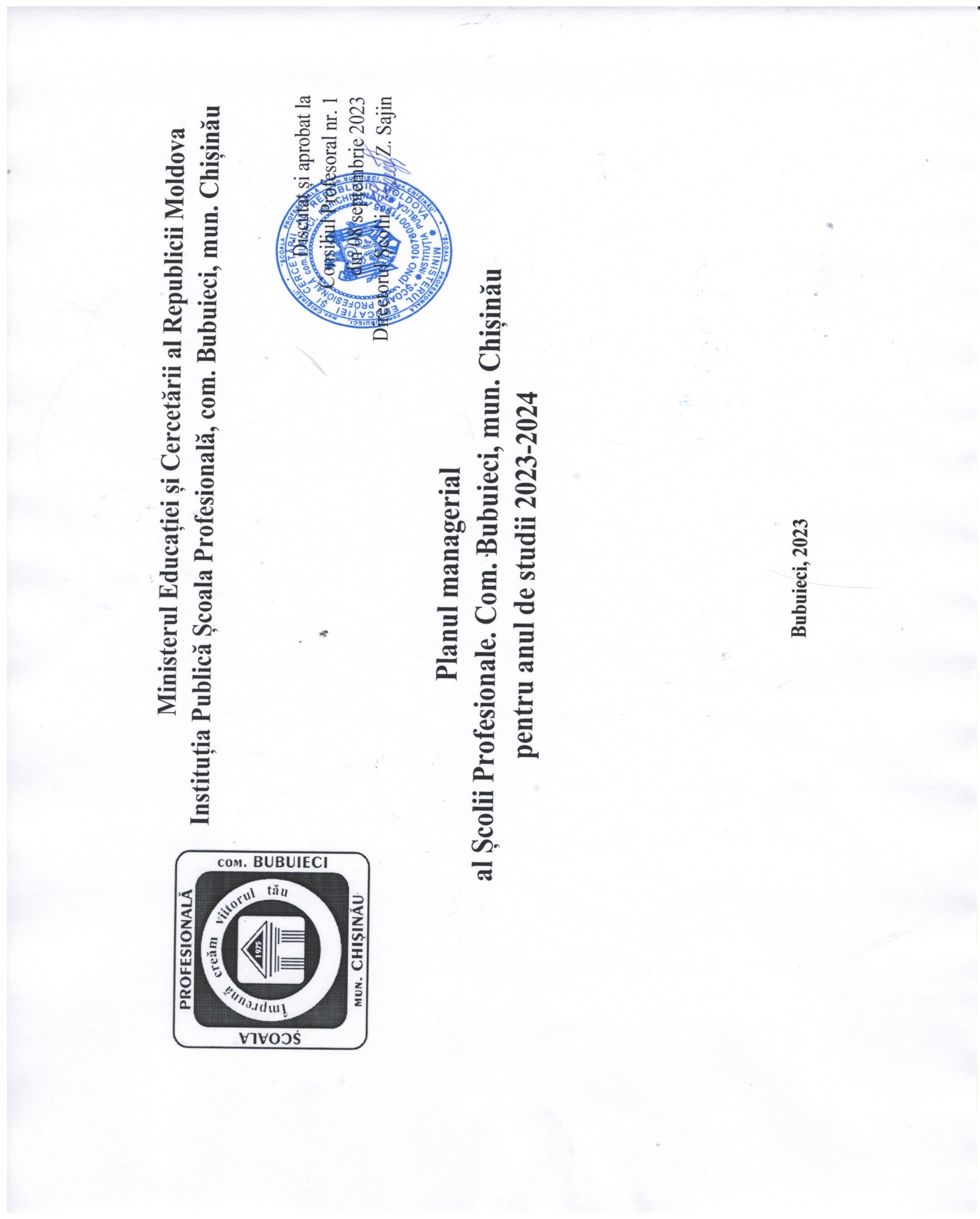 Domeniul – Viziune și strategii de asigurare a calitățiiObiective Strategic1: Pregătirea  pentru acreditarea instituției până în anul de studii 2024-2025, astfel încât să corespundă standardelor de calitate ANACECObiectiv general: Dezvoltarea culturii organizaționale axată pe standarde de  calitate de către 100 % dintre angajați.Domeniul- CurriculumObiectiv strategic-2  Dezvoltarea Competenței  de a învăța să înveți la 80 % dintre elevi până în anul 2027Obiectiv general- Valorificarea  potențialului  cadrelor didactice prin implementarea și asigurarea procesului educațional centrat pe elev Domeniul – Resurse umane              Obiectiv strategic: Dezvoltarea continuă a performanțelor angajaților prin aplicarea sistemului de învățare pe tot parcursul vieții.               Obiectiv general: Creșterea performanțelor angajaților prin formarea competențelor ce facilitează integrarea socioprofesională   Domeniul : BAZA TEHNICO-MATERIALĂ ȘI RESURSELE FINANCIARE                Obiectiv strategic. Dezvoltarea patrimoniului instituţiei şi eficientizarea managementului financiar.                 Obiectiv general: Crearea unui mediu atractiv și sănătos de învățare prin oportunități de finanțare pe bază de proiecte și complementară.Domeniul : PARTENERIATE EDUCAȚIONALE  Obiectiv strategic: Dezvoltarea imaginii instituției prin diverse proiecte şi activităţi educaționale în parteneriat cu mediul social-economic.   Obiectiv general: Asigurarea vizibilității instituției prin eficientizarea parteneriatelor naționale și internaționale.Obiective specificeAcțiuniTermene de realizareIndicatori de performanțăResurse necesareResponsabiliRiscuri1.1 Elaborarea anuală , începând cu anul 2022 a Planului Calității, axat pe standarde și indicatori.Elaborarea / aprobarea și publicarea pe pagina WEB  a planului calității pe domenii de activitateSeptembrie,2023Planul calității elaborat, aprobat și publicat pe pagina WEBRapoartele subdiviziunilor, grup de lucru, literatura de specialitateMembrii CA, Comisia CEIACDate eronate prezentate în rapoartele subdiviziunilor; 1.1 Elaborarea anuală , începând cu anul 2022 a Planului Calității, axat pe standarde și indicatori.Revizuirea/actualizarea conținutului manualului calitățiiAugust, 2023Manualul calității actualizat și publicat pe pagina WEBGrupul de lucru CEIAC, mijloace tehniceComisia CEIACPrezentarea datelor eronate1.1 Elaborarea anuală , începând cu anul 2022 a Planului Calității, axat pe standarde și indicatori.Asigurarea  funcționalității procedurilor interne de asigurare a calitățiiPermanent pe parcursul anului 2023-2024Proceduri semnate de către angajați și respectateRegistru de evidență a procedurilorMembrii administrațieiNerespectarea procedurilor de asigurare a calității1.2 Asigurarea permanentă a procesului educațional, astfel încât elevii să aibă un rol activ în crearea proceselor de învățareElaborarea planului de activitate a Consiliului de eleviSeptembrie, 2023Plan elaborat și plasat pe panoul de informații al CE Panou informativ, Consiliul de elevi, ședințe, rechizite de birou, consultațiiDAIENeimplicarea elevilor, reticența din partea elevilor.1.2 Asigurarea permanentă a procesului educațional, astfel încât elevii să aibă un rol activ în crearea proceselor de învățareOrganizarea unui sondaj de opinii prin chestionare  privind organizarea procesului educaționalIunie-septembrie, 2023Sondaj de opinii realizat, cu priorități stabiliteChestionare, grup de lucru, proces verbal al ședinței Consiliului de eleviDAIE, DAIPRăspunsuri subiective, elevi neimplicați;1.2 Asigurarea permanentă a procesului educațional, astfel încât elevii să aibă un rol activ în crearea proceselor de învățareElaborarea plănuirilor de lungă durată a subdiviziunilor în concordanță cu rezultatele reflectate în chestionare;  septembriePlănuiri ale subdiviziunilor realizate cu cerințele reflectate în chestionare de către elevi.Chestionare procesate, procese verbale, șefii comisiilor metodice, reprezentantul consiliului de elevi, cutiuța de sugestiiȘefii de comisii metodice, șefii de subdiviziunidate eronate în chestionare, subiectivitatea interpretării chestionarelor1.2 Asigurarea permanentă a procesului educațional, astfel încât elevii să aibă un rol activ în crearea proceselor de învățareDiscutarea regulamentului intern de activitate, a regulamentului de activitate a căminelor, a codului de etică a elevului și alte acte ce vizează drepturile și obligațiunile elevului în cadrul grupelor de eleviseptembrie Acte reglatorii privind drepturile și obligațiile elevilor discutate și aduse la cunoștință contra-semnătură.Nomenclatorul actelor interne, registrul de evidență a procedurilorDiriginții, Președintele CEIresponsabilitate din partea elevilor, nerespectarea asumării obligațiunilor1.2 Asigurarea permanentă a procesului educațional, astfel încât elevii să aibă un rol activ în crearea proceselor de învățareOrganizarea activităților interne specifice curriculumului/ extracurriculumPe parcursul anului de studiiActivități plănuite, organizate, monitorizate, evaluate Plănuirile subdiviziunilor, grupuri de lucru, procese verbale, sală festivă, ateliere didactice, resurse financiare, diplome etc.Șefii de subdiviziuni, președintele CEElevi dezinteresați, diriginți nemotivați1.2 Asigurarea permanentă a procesului educațional, astfel încât elevii să aibă un rol activ în crearea proceselor de învățareImplicarea elevilor în activități sociale: voluntariat, sportive, economice, cultural-artistice etc.Pe parcursul anului de studiiActivități plănuite, elevi implicați și motivațiPlan cadru, PDS, Plănuirile subdiviziunilor, contracte de parteneriat cu diverși actori educaționali/ sociali/ mediul de afaceriȘefii de subdiviziuni, președintele CEReticența elevilor, demotivare.1.3 Evaluarea rezultatelor academice a programelor de formare profesională în scopul asigurării corespunderii ofertei educaționale cu necesitățile părților interesate ( mediul de afaceri/ piața muncii)Organizarea activităților de evaluare și autoevaluare per programe de studiiPe parcursul anului de studii conform graficelor, orarului etc.Activități organizate și evaluate/ autoevaluate conform proceduriiFișe de evaluare/ autoevaluare a activităților desfășurate, fișe de analiză, rapoarte.Cadrele didactice/ DAIP/ șef secție practicăReticența din partea CD, suprasolicitare a CD/ Cadrelor de conducere1.3 Evaluarea rezultatelor academice a programelor de formare profesională în scopul asigurării corespunderii ofertei educaționale cu necesitățile părților interesate ( mediul de afaceri/ piața muncii)analiza gradului de satisfacție a agenților economici cu privire la calitatea pregătirii/ calificării specialiștilor pentru piața muncii.Conform planului de învățământ/ rutei de parcurs, la sfârșit de practică în producere, instruirii la agent (dual)Chestionare realizate, analizateChestionare, procese verbale, planuri/ obiective de îmbunătățireȘef secție practicăNecorespunderea curricula cu cerințele pieței muncii, schimbări rapide de dezvoltare1.4 Dezvoltarea culturii comunicării prin asigurarea transparenței prin diverse mijloace de informare digitalăPublicarea pe pagina web/pagini de socializare ale instituției, ale informațiilor de interes public și de promovare a imaginii instituției.Săptămânal, lunar/ permanentComunicare internă/externă asigurată pentru toți beneficiariiRețele de socializare, pagina web activă, resurse umane competenteResponsabil bază de date, secretaraNeactualizarea informației la timp, nerespectarea procedurii de comunicareObiective specificeAcțiuniTermene de realizareIndicatori de performanțăResurse necesareResponsabiliRiscuri2.1 Crearea condițiilor optime pentru implementarea curricula în conformitate necesitățile vieții.Elaborarea plănuirilor de lungă durată în conformitate cu actualizările de curricula septembriePlănuiri actualizate, resurse curriculare modernizate Curricula, plan-cadru, planuri de învățământDAIP, șefii de subdiviziuniNerespectarea managementului de timp, tergiversarea procesului din partea organului ierarhic superior2.1 Crearea condițiilor optime pentru implementarea curricula în conformitate necesitățile vieții.Implementarea tehnologiilor didactice tradiționale și moderne, TIC, în scopul dezvoltării personale și inserției socio- profesionalePermanent în procesul educaționalTehnologii de învățare utilizate în demersul didactic, asistențe/interasistențe la oreGraficul de organizare a orelor publice, controalelor tematice, fișe de evaluareDAIP, șef secție practicăReticență din partea CD în implementarea tehnologiilor moderne2.1 Crearea condițiilor optime pentru implementarea curricula în conformitate necesitățile vieții.Organizarea și desfășurarea evaluărilor inițiale/ semestriale/ a abilității practice și a examenelor de calificareConform graficului aprobat la CAOrar aprobat, teste elaborate, aplicate, evaluate, note informative prezentate.Grup de lucru, plan de activitate, curriculaDAIP, șef secție practicăNerespectarea managementului timpului/ graficului2.1 Crearea condițiilor optime pentru implementarea curricula în conformitate necesitățile vieții.Organizarea/desfășurarea lecțiilor publice și a activităților extracurriculare orientate spre promovarea bunelor practici în realizarea curricula disciplinareConform graficului aprobat la CA din septembrieActivități desfășurate, obiective realizate, competențe formatePlănuire de lungă durată, Curricula, demersul didactic, fișa de analizăDAIP, șefii de subdiviziuniElevi cu competențe slab-dezvoltate, elevi cu CES2.1 Crearea condițiilor optime pentru implementarea curricula în conformitate necesitățile vieții.Planificarea, coordonarea, monitorizarea desfășurării și susținerii stagiilor de practicăConform rutei de parcursStagii de practică desfășurate în conformitate cu actele reglatorii și curriculaCurricula, resurse financiare  pentru monitorizareDAIP, șef secție practicăResurse insuficiente pentru monitorizare, elevi repartizați în alte regiuni decât raza mun. Chișinău2.1 Crearea condițiilor optime pentru implementarea curricula în conformitate necesitățile vieții.Menținerea contingentului de elevi al instituțieiPe parcursul anului de studiiContingent de elevi menținut  100%Sistem de ghidare în carieră, componenta elevi, psiholog,  procedura de comunicareDAIE, dirigințiiFluctuație din cauza neadaptării, emigrația  în alte țăriCompletarea fondului de carte cu literatură de specialitate, manuale de cultură generală, literatură artistică, metodicăLa necesitate, semestrial, anualElevi și cadre didactice asigurate cu literatura de specialitate etc.Plan de achiziții, chestionarele  elevilor/CDDAIE, șefii de subdiviziuniResurse financiare insuficiente/ limitate2.2. Promovarea și extinderea ofertei curriculare bazate pe competențe prin programele de formare continuă a adulților.Antrenarea cadrelor didactice în diversificarea ofertei curriculare a instituției de învățământ în concordanță cu tendințele de dezvoltare a domeniilor de activitate și cunoaștere, raportate la interesele beneficiarilor ( adulților, ANOFM)Conform contractului cu ANOFM, planului de admitere pentru  grupele de adulțiOferta curriculară racordată la interesele beneficiarilorPlanuri de învățământ, programe pentru formarea continuă a adulților acreditate, contracte cu ANOFMȘef secție practicăCadre didactice suprasolicitate, locuri limitate pentru cazare2.2. Promovarea și extinderea ofertei curriculare bazate pe competențe prin programele de formare continuă a adulților.Digitalizarea RED pentru activitățile teoretice și practicePe parcursul anului de studiiRED digitalizate și plasate platforma SineologyPlatforma Sineology, mijloace tehnice, mijloace de învățare, CD competenteDirectorii adjuncți, șefii de subdiviziuniSuprasolicitarea cd2.3. Organizarea procesului educațional spre dezvoltarea personalității elevilor în conformitate cu idealul educațional.Plănuirea /monitorizarea și coordonarea activității pe dimensiunea educativăPe parcursul anului de studiiActivități desfășurate, feedback constructiv oferit, carențe depistate la timp și corectate, note informative prezentatePlanul anual al DAIE, plănuirile dirigințilorDAIE, psihologulSubestimarea componentei educative de către unii angajați2.3. Organizarea procesului educațional spre dezvoltarea personalității elevilor în conformitate cu idealul educațional.Monitorizarea implementării curriculumului la disciplina „Dezvoltare personală” în cadrul orelor de dirigențieConform curriculumului, plănuirii de lungă duratăCurriculum implementat, competențe dezvoltateCurriculum la disciplina Dezvoltare personală, plănuirea de lungă durată a diriginților, schema orară aprobatăDAIE, dirigințiiReticență din partea unor diriginți2.3. Organizarea procesului educațional spre dezvoltarea personalității elevilor în conformitate cu idealul educațional.Implicarea  elevilor, profesorilor, absolvenților și părinților în activități extracurriculare, , în parteneriat cu instituții educaționale, reprezentanți ai APL etc. Pe parcursul anului de studiiBeneficiari implicațiResurse logistice, materiale/ financiareDAIE, diriginții, pedagogii socialiResurse limitate2.3. Organizarea procesului educațional spre dezvoltarea personalității elevilor în conformitate cu idealul educațional.Organizarea , monitorizarea și promovarea activității Consiliului ElevilorPe parcursul  anului de studiiConsiliul de elevi activ și participativSală pentru întrunire, rechizite, mijloace tehniceDAIEElevi nemotivați2.3. Organizarea procesului educațional spre dezvoltarea personalității elevilor în conformitate cu idealul educațional.Organizarea și monitorizarea activității educative în căminele de eleviPe parcursul anului de studiiElevi monitorizați/ implicați, activități educative organizate și desfășurateSală de recreare, mijloace tehnice, utilaj sportiv etcDAIE, pedagogii socialiReticența din partea elevilor, spații limitate2.3. Organizarea procesului educațional spre dezvoltarea personalității elevilor în conformitate cu idealul educațional.Evaluarea activității educative și identificarea sugestiilor de îmbunătățire  pentru viitor.ianuarie, iunieChestionare, rapoarte realizateNote informative, planuri operaționale DAIEInformații subiective,  rapoarte necalitative2.4. Crearea unui mediu educațional sigur și favorabil pentru dezvoltarea elevilor.Informarea elevilor prin diverse activități despre cultura organizațională a instituție și procesul educaționalSeptembrie-octombrieRegulamente mediatizate, elevi informați, panouri informative/ pagina web  actualizateSurse de informare, regulamentele specifice, proceduri etc.DAIE, psihologul, dirigințiiElevi dezinteresați2.4. Crearea unui mediu educațional sigur și favorabil pentru dezvoltarea elevilor.Organizarea/desfășurarea activităților de adaptare a elevilor noi înmatriculați la cultura organizațională și valorile instituțieiOctombrie-noiembrieElevi integrați, motivați, satisfăcuțiConsilieri psihologice, chestionareDAIE, psihologulElevi diferiți, neîncadrare în colectiv2.4. Crearea unui mediu educațional sigur și favorabil pentru dezvoltarea elevilor.Realizarea consilierii individuale și în grup pentru profesori Pe parcursul anului de studii, la necesitateProfesori consiliați, ajutați, motivațiSală, rechizite de birou, mijloace tehnicepsihologulOrganizare dificilă2.4. Crearea unui mediu educațional sigur și favorabil pentru dezvoltarea elevilor.Plănuirea și organizarea activităților de prevenire, identificare şi intervenție în caz de abuz, neglijare, exploatare şi trafic al copiluluiPe parcursul anului de studiiMediu educațional fără violență, stare de bine a elevilorPlănuirea DAIE, psihologului, parteneriate cu Poliția localăDAIE, psihologulElevi di mediu social vulnerabilObiective specificeAcțiuniTermene de realizareIndicatori de performanțăResurse necesareResponsabiliRiscuriDezvoltarea competențelor angajaților în conformitate cu standardele profesionaleEvaluarea necesităților de formare a angajaților prin aplicarea chestionarelor, asistărilorLa sfârșit de semestru, an de studiiNecesități de formare stabilite, tematici elaborateChestionare, fișe de analiză a oreiȘefii de subdiviziuni, DAIPSubiectivitate în completarea chestionarelor reticența din partea unor angajațiDezvoltarea competențelor angajaților în conformitate cu standardele profesionaleRealizarea graficului de formări continue cu tematicile indicate Conform ofertelor educaționale a prestatorilorGrafic stabilit, aprobatOfertele prestatorilor, resurse financiareDAIP, DAG ( angajații auxiliari)Resurse financiare limitateDezvoltarea competențelor profesionale noi pentru implementarea inovațiilor schimbărilorOrganizarea ședințelor de informare despre schimbările din interior și exteriorseptembrieAngajați informațiReformele educației, prestatori de serviciiDAIPUnii angajați  manifestă reticență la nouDezvoltarea competențelor profesionale noi pentru implementarea inovațiilor schimbărilorIdentificarea proiectelor naționale/ internaționale și formarea grupului de lucru pentru implementarePeriodic, la necesitateProiecte identificate și minim 2 propuneri de proiect scriseUmane, financiare ( contribuția instituției)directorulAngajați suprasolicitațiDezvoltarea competențelor profesionale noi pentru implementarea inovațiilor schimbărilorDelegarea angajaților în întreprinderile partenere în scopul observării inovațiilorMartie-mai Întreprinderi vizitate, minim 2-3 inovații înregistrateumaneȘef secție practicăComunicare defectuoasă cu mediul de afaceriDezvoltarea competențelor profesionale noi pentru implementarea inovațiilor schimbărilorProvocarea angajaților de a organiza și desfășura activități inovative (master- clas, workshop)Septembrie ianuarie Cel puțin 3 activități per program realizateUmane, financiareȘefii de subdiviziuniResurse, umane/ financiare limitateImplicarea CD la desfășurarea cursurilor  de formare a adulților Conform planului, comenzii de stat, contractului cu ANOFMCadre didactice implicate, motivateContracte, planuri de învățământ, REDResponsabil formare continuă, Șefii de subdiviziuniResurse umane suprasolicitateIntegrarea socioprofesională în mediul organizațional prin racordarea valorilor angajaților la valorile organizațieiActivități de informare a angajaților despre valorile instituțieiLa început de an de studii, semestrial/ anualPersonal informatChestionare, ședințe, discuțiidirectorulAngajați care nu participă la sesiuni, ședințeIntegrarea socioprofesională în mediul organizațional prin racordarea valorilor angajaților la valorile organizațieiImplicarea angajaților în elaborarea planului de activități antreprenorialeseptembriePlan de activități elaboratAnalize de date, chestionare, grup de lucrudirectorulCadre didactice suprasolicitateIntegrarea socioprofesională în mediul organizațional prin racordarea valorilor angajaților la valorile organizațieiImplicarea angajaților în întreținerea și amenajarea spațiilor, patrimoniului instituțieipermanentMinim 3 activități anualeResurse de motivaredirectorulReticență, suprasolicitarePromovarea imaginii instituției și a propriei imaginiImplicarea angajaților la concursuri, târguri, expozițiiConform ofertei, planului MEC Cadre implicate, rezultate obținuteResurse financiareȘefii de subdiviziuniResurse financiare limitate, elevi slab pregătițiPromovarea imaginii instituției și a propriei imaginiDelegarea angajaților către instituțiile de învățământ general din țară în scopul orientării profesionale și prezentarea ofertei educaționaleÎncepând cu luna februarie, conform graficuluiMinim  5 școli vizitate, minim 50 de elevi informațiResurse financiareDAIEResurse financiare/ de timp limitate, reticență din partea unor angajațiPromovarea imaginii instituției și a propriei imaginiImplicarea angajaților în diverse grupuri de lucru pentru actualizare curricula, elaborare planuri de învățământ, itemi pentru examenul de calificare etc.Conform propunerilor CESPA, CEHTAMinim 5 cadre implicateResurse financiare pentru motivareȘefii de subdiviziuniIresponsabilitate din partea unor angajațiPromovarea imaginii instituției și a propriei imaginiPlănuirea și desfășurarea vizitelor de studiuConform planului, ofertelorMinim 3 vizite desfășurateResurse financiaredirectorulResurse financiare limitateAsigurarea stării de bine a personalului şi diminuarea stresului ocupațional.Asigurarea logistică a bunei desfășurări a procesului educațional în anul de învățământ 2023-2024August-septembrieEfectiv de elevi precizat, aprobat, cazat; resurse umane angajate; calendarul anului de studii aprobat; orar al activităților curriculare și extracurriculare elaborat, aprobat, afișat; orar al serviciului pe instituție elaborat, aprobat, afișat; registre procurate, completate; liste de tarifare elaborate, aprobateContracte, OAB, Statele de funcții, Tarifarea, regulamenteMembrii CATimp limitatAsigurarea stării de bine a personalului şi diminuarea stresului ocupațional.Valorificarea paginii WEB spbubuieci.md în vederea actualizării fluxului informațional şi asigurării sistemului de comunicarePermanent, pe parcursul anului de studiiPagină web funcțională, informații actualizateResurse financiare/umaneResponsabil bază de dateInformații nevalorificateAsigurarea stării de bine a personalului şi diminuarea stresului ocupațional.Promovarea continuă a activităților desfășurate și diseminarea bunelor practici pe rețele de socializare a instituțieipermanentProcedura de comunicare funcționalăResurse umane/ rețele de socializareResponsabil baze de date, secretaraLipsa competențelor de comunicare electronică (socială și profesională) a angajațilorAsigurarea stării de bine a personalului şi diminuarea stresului ocupațional.Aplicarea instrumentelor motivaționale cadrelor didactice pentru performanțe în activitateTrimestrial, semestrial , anualCriterii aplicate obiectiv și echidistant; cadre didactice motivateResurse financiaredirectorulInsuficientă obiectivitate din partea unor membri ai grupurilor de evaluareMonitorizarea implementării Strategiei de dezvoltare a resurselor umane și a planului de ghidare în carieră a angajaților.Realizarea unui studiu de diagnoză organizaționalăSemestrial, anualStudiu realizatSDRU, DS; Plan de ghidare în carierăEchipa managerialăStudiu realizat superficialMonitorizarea implementării Strategiei de dezvoltare a resurselor umane și a planului de ghidare în carieră a angajaților.Exploatarea continuă a Modulului ÎPT în cadrul SIME pentru personalul instituţieiSemestrial, anualBază de date completată și actualizată Acces la baza de dateResponsabil bază de dateTimp limitat , erori comiseMonitorizarea implementării Strategiei de dezvoltare a resurselor umane și a planului de ghidare în carieră a angajaților.Promovarea rezultatelor angajaţilor în cadrul evenimentelor publice, pe rețelele de socializare, pagina oficială a instituției, mass-mediapermanentAngajați promovați, motivați, satisfăcuțiResurse financiareMembrii CAIresponsabilitatea responsabililor de această activitateObiective specificeAcțiuniTermene de realizareIndicatori de performanțăResurse necesareResponsabiliRiscuriCrearea mecanismului de prestare servicii, astfel încât să se asigure 1 % din veniturile instituției, până la sfârșitul anului 2023.Elaborarea planului de activități antreprenoriale pentru programele din domeniul agricultură Semestrial, anualPlan elaborat și aprobatPlanul de activități, consumabile, rapoarte de analiză, resurse financiareadministrațiaIresponsabilitate din partea unor angajați, suprasolicitarea anagajațilorCrearea mecanismului de prestare servicii, astfel încât să se asigure 1 % din veniturile instituției, până la sfârșitul anului 2023.Valorificarea serei didactice și a atelierului apicol în scop de prestare servicii/ vânzărisezonierAteliere valorificate, Contracte de prestare servicii, facturiEchipa managerialăAngajați nemotivați din cauza resurselor financiare limitateCrearea mecanismului de prestare servicii, astfel încât să se asigure 1 % din veniturile instituției, până la sfârșitul anului 2023.Gestionarea corectă a stupinei didactice/ elaborarea registrului de monitorizare a familiilor de albinipermanentRegistru elaborat, actualizat la sezon, stupină funcționalăResurse umane, acte de primire predare, facturi, mașină de casă și controlȘef secție practică, maistru instructorGestionare incorectă, lipsa maistrului instructor, prognoza meteo nefavorabilăCrearea mecanismului de prestare servicii, astfel încât să se asigure 1 % din veniturile instituției, până la sfârșitul anului 2023.Achiziționarea semințelor, rasadului , specii floricole, aromatice etc La sezonSeră valorizatăResurse financiare, listă de plante și semințe, facturi, acteȘef secție practică, contabilTimp nefavorabil, resurse financiare limitate, cheltuieli mariCrearea mecanismului de prestare servicii, astfel încât să se asigure 1 % din veniturile instituției, până la sfârșitul anului 2023.Comercializarea produselor apicoleLa sezonProduse apicole de vânzareMașină de casă și control, facturi, actecontabilGestionare frauduloasăCrearea mecanismului de prestare servicii, astfel încât să se asigure 1 % din veniturile instituției, până la sfârșitul anului 2023.Formarea grupelor de adulți pentru toate programele de instruireConform contractelorGrupe formateContracte, regulamente, carte de procese verbaleContabil, responsabil de formare continuăNu toate programele sunt autorizate, suprasolicitare de cadreIdentificarea domeniilor educaționale ce necesită îmbunătățire și dezvoltareAnaliza chestionarelor, notelor informative, actelor de inventariere, aspecte: sugestii de îmbunătățireIunie- decembriePriorități stabiliteChestionare, procese verbale, discuții, plan de achiziții, bugetul instituțieiCEIAC, directorul, șefii subdiviziunilorPrezentarea subiectivă a datelor, resurse financiare insuficienteIdentificarea domeniilor educaționale ce necesită îmbunătățire și dezvoltareCrearea grupului de lucru de scriere a propunerilor de proiect și a propunerilor de finanțare complementarăseptembrieGrup creatResurse financiare/ umanedirectorulSuprasolicitarea angajațilorIdentificarea domeniilor educaționale ce necesită îmbunătățire și dezvoltarePrioritizarea problemelor și scrierea propunerilor de finanțaresemestrialP0ropuneri de proiect scrise și propuse spre aprobare către CAresurse umaneGrupul de lucruPregătirea insuficientă a unor membri a grupului de lucru în managementul de scriere de proiecteAsigurarea unui mediu de trai și învățare accesibil şi sigur pentru fiecare elevAsigurarea instituției cu documentația tehnică,   și medicală, prin care se atestă pregătirea pentru desfășurarea procesului educaționalAugust-septembrieAutorizație sanitară semnat de ANSPResurse financiare, Contracte, facturi ce dovedesc :Achizițiile de medicamente, de produse dezinfectare, detergenți, deratizare, etcDAG, asistentul medicalResurse financiare limitateAsigurarea unui mediu de trai și învățare accesibil şi sigur pentru fiecare elevPregătirea spaţiilor de studii respectând rigorile: igienizare, aranjamentul mobilierului în sălile de studii, verificarea tehnicii etcaugustBlocul de studii pregătit pentru procesul educaționalFinanciare/ umaneDAGPregătire superficialăAsigurarea unui mediu de trai și învățare accesibil şi sigur pentru fiecare elevImbunătățirea permanentă a condițiilor de trai în căminepermanentCondiții optime de trai în cămineFinanciare, contracteDAG, DAIE, intendanțiiDeteriorarea bunurilor mobileAsigurarea unui mediu de trai și învățare accesibil şi sigur pentru fiecare elevMonitorizarea respectării normelor igienico-sanitare în blocul de studii şi căminele pentru eleviPe parcursul anului de studiiRapoarte prezentate, decizii de ameliorare adoptateNote informative, procese verbaleAsistentul medical, DAGResponsabilita tea scăzută a unor reprezentanți ai personaluluiAsigurarea unui mediu de trai și învățare accesibil şi sigur pentru fiecare elevPregătirea, testarea  reţelelor termiceoctombrieReţele termice spălate şi testateBuget prevăzutDAGAvarierea unor puncteEficientizarea Raționalizarea consumului tuturor resurselor şi asigurarea integrităţii patrimoniului instituţieiElaborarea și prezentarea raportului asupra executării bugetului anual pentru anul 2023Decembrie-ianuarieRaport analitic prezentat, discutat; sugestii de perspectivă formulateNote informative, cartea de evidență contabilă a bunurilor, facturi, proceduriDirectorul, contabilulLipsa transparențeiEficientizarea Raționalizarea consumului tuturor resurselor şi asigurarea integrităţii patrimoniului instituţieiOrganizarea şi desfăşurarea consultărilor cu personalul managerial, cadrele didactice, Consiliul elevilor privind Proiectul bugetului pentru anul 2024decembrieProiect discutat de buget, aprobatChestionare,  note informative, discuții, acte de inventariereEchipa managerialăDiscrepanţe între aşteptările formulate şi posibilităţile financiare realeEficientizarea Raționalizarea consumului tuturor resurselor şi asigurarea integrităţii patrimoniului instituţieiOrganizarea întâlnirilor cu elevii cazaţi în cămine pentru discuţii în vederea păstrării integrităţii patrimoniului.Septembrie  discuții realizate,  elevi informaţi Ședințe, contracte de locațiune, acte de primire-predare, regulamenteDAIE, intendenții, pedagogul socialLipsa de responsabilitate a elevilor utilizarea iraţională a resurselor de apă, energie etc.Obiective specificeAcțiuniTermene de realizareIndicatori de performanțăResurse necesareResponsabiliRiscuriInstituționalizarea unor activități extracurriculare organizate în comun cu partenerii educaționaliOrganizarea diverselor activități de orientare în carieră pentru elevii din ȘP com. Bubuieci în parteneriat cu mediul de afaceriSeptembrie, pe parcursul anului de studii conform planului Activități proiectate și desfășurateBuget instituției parteneri educaționaliȘefii de subdiviziuniInteres redus din partea mediului economicInstituționalizarea unor activități extracurriculare organizate în comun cu partenerii educaționaliImplicarea partenerilor educaționali în activitățile curriculare și extracurriculare desfășurate în instituțiePe parcursul anului de studii30% din numărul activităților desfășurate cu implicarea partenerilor educaționaliAcorduri de parteneriate, Șefii de subdiviziuniReticență din partea partenerilor economiciInstituționalizarea unor activități extracurriculare organizate în comun cu partenerii educaționaliOrganizarea și desfășurarea activităților comunitare și civice cu implicarea partenerilor educaționali și a grupurilor de voluntari din cadrul instituției  Pe parcursul anului de studiiCel puțin 3 activități desfășurate Buget instituție/Acorduri de parteneriateDAIEInteres redus atât din partea 25 implicarea partenerilor educaționali și a grupurilor de voluntari din cadrul instituțieiConsolidarea imaginii instituției prin implicarea activă în diverse proiecte naționale și internaționale Crearea mobilității academice a elevilor și a cadrelor didactice în cadrul instituțiilor de profil din țară și în afara țăriiPe parcursul anului de studiiActivități organizate, elevi și profesori motivați și mobilizațiResurse financiare, acorduri de parteneriatDirectorul, DAIP, DAIELipsa de motivare din partea cadrelor didactice sau a elevilorDiseminarea valorilor instituționale prin intermediul relațiilor comunitare existentePopularizarea ofertei educaționale a  IP ȘP com. Bubuieci prin consolidarea parteneriatelor cu instituțiile de învățământ, agenții economici, părinții elevilor, APL și organizațiile neguvernamentalePe parcursul semestrului II ala anului de studiiAgenți comunitari implicați în diseminarea valorilor instituționaleAcorduri de parteneriatEchipa managerialăMigrația masivă a părinților, lipsa interesului din partea actorilor comunitariDiseminarea valorilor instituționale prin intermediul relațiilor comunitare existenteImplicarea partenerilor comunitari în activități legate de racordarea ofertei educaționale a SP Bubuieci la cerințele pieței munciPe parcursul anului de studiiOferta educațională elaborată și coordonată cu agenții economici, partenerii sociali în calitate de membri ai diverselor comisiiResurse umane/ financiareȘefii de subdiviziuniImplicarea slabă a partenerilor din mediul de afaceri